Проект закона Камчатского края внесен Правительством Камчатского края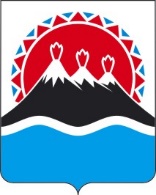 Закон Камчатского краяО внесении изменений в статью 51 Закона Камчатского края "Об отдельных вопросах в области производства и оборота этилового спирта, алкогольной и спиртосодержащей продукции
в Камчатском крае" Принят Законодательным Собранием Камчатского края"____" ____________ 2024 годаСтатья 1Внести в статью 51 Закона Камчатского края от 04.05.2011 № 598 "Об отдельных вопросах в области производства и оборота этилового спирта, алкогольной и спиртосодержащей продукции в Камчатском крае" 
(с изменениями от 14.11.2011 № 682, от 30.05.2014 № 443, от 02.10.2017 
№ 148, от 16.04.2018 № 212, от 22.06.2020 № 475, от 08.06.2021 № 610, 
от 20.06.2022 № 107, от 21.12.2023 № 326, от 20.03.2024 № 346) следующие изменения:1) слова "Розничная продажа" заменить словами "1. Розничная продажа", после слов "в объектах общественного питания," дополнить словами "имеющих зал обслуживания посетителей (далее – объект общественного питания),";2) дополнить частями 2 и 3 следующего содержания:"2. Розничная продажа пива и пивных напитков, сидра, пуаре, медовухи при оказании услуг общественного питания осуществляется только в таких объектах общественного питания, как рестораны, бары, кафе, буфеты, в том числе расположенных в многоквартирных домах и (или) на прилегающих к ним территориях.3. Не допускается розничная продажа алкогольной продукции при оказании услуг общественного питания в объектах общественного питания (за исключением ресторанов), расположенных в многоквартирных домах и (или) на прилегающих к ним территориях, с 22 часов 00 минут до 
10 часов 00 минут по местному времени (за исключением периода празднования Нового года с 22 часов 00 минут 31 декабря до 4 часов 00 минут 1 января).".Статья 2Настоящий Закон вступает в силу с 1 марта 2025 года. Губернатор Камчатского края 					     В.В. Солодов